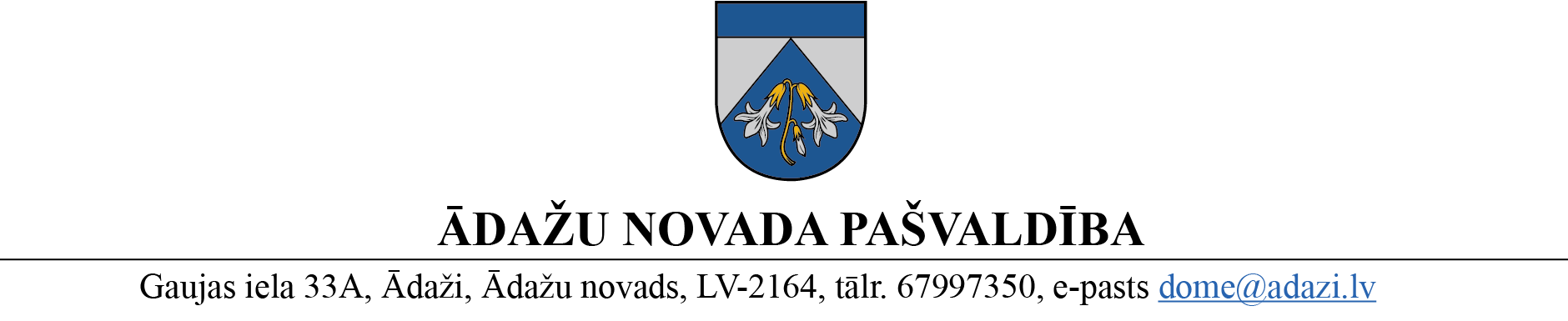 PROJEKTS uz 10.01.2023.vēlamais datums izskatīšanai AK: 18.01.2023.domē: 25.01.2023.sagatavotājs un ziņotājs: V.KuksLĒMUMSĀdažos, Ādažu novadā2023. gada 25. janvārī					                             		Nr. xxxPar nekustamo īpašumu atsavināšanu “Kāpas iela 26” un “Elīzes iela 1”, Kadaga Ādažu novada pašvaldības dome izskatīja ieceri par pašvaldībai piederošo zemes īpašumu ciemā – “Kāpas iela 26” un “Elīzes iela 1” (turpmāk – Īpašumi), Kadaga, Ādažu pag., nodošanu atsavināšanai.Izvērtējot pašvaldības rīcībā esošo informāciju, tika konstatēts:Pamatojoties uz Kadagas ciema centrālās daļas detālplānojuma projekta realizāciju (apstiprināts ar  domes 23.08.2016. lēmumu Nr. 152 “Par Kadagas ciema centrālās daļas detālplānojuma projekta apstiprināšanu”) un domes 2020. gada 25. februāra lēmumu Nr. 46 “Par nekustamā īpašuma “Ziemeļvēji” sadalīšanu” (turpmāk – Lēmums), Ādažu novada pašvaldība izveidoja deviņus apbūves gabalus, kas nav nepieciešami pašvaldības funkciju veikšanai.Nekustamais īpašums “Kāpas iela 26”, kadastra numurs 8044 005 0783, sastāv no neapbūvētas zemes vienības 0,3779 ha platībā, ar kadastra apzīmējumu 8044 005 0764: īpašuma tiesības uz pašvaldības vārda ir nostiprinātas Rīgas rajona tiesas Ādažu pagasta zemesgrāmatas nodalījumā Nr.100000607828; saskaņā ar Nekustamā īpašuma valsts kadastra informācijas sistēmas datiem (turpmāk -Kadastrs), zemes vienībai reģistrēts nekustamā īpašuma lietošanas mērķis “Neapgūta individuālo dzīvojamo māju apbūves zeme” (kods 0600) un tā novērtējums Kadastrā ir 14006 EUR, kas ietver zemes kadastrālo vērtību 13174 EUR un mežaudzes vērtību 739 EUR.Nekustamais īpašums “Elīzes iela 1”, kadastra numurs 8044 005 0461, sastāv no neapbūvētas zemes vienības 0,155 ha platībā, ar kadastra apzīmējum 8044 005 0461: īpašuma tiesības uz pašvaldības vārda ir nostiprinātas Rīgas rajona tiesas Ādažu pagasta zemesgrāmatas nodalījumā Nr.100000440882;saskaņā ar Kadastra datiem, zemes vienībai reģistrēts nekustamā īpašuma lietošanas mērķis  “Trīs, četru un piecu stāvu daudzdzīvokļu māju apbūve” (kods 0702) un tā novērtējums Kadastrā ir 17393 EUR, kas ietver zemes kadastrālo vērtību 17110 EUR un mežaudzes vērtību 283 EUR.Saskaņā ar pašvaldības teritorijas plānojumu, Īpašumi atrodas Kadagas ciema centrālajā daļā,  Kāpas iela 26 - savrupmāju apbūves teritorijā (DzS1) un Elīzes iela 1 - daudzstāvu dzīvojamās apbūves teritorijā (DzD).Pašvaldības Attīstības komiteja 14.12.2022. nolēma atbalstīt nekustamo īpašumu Kāpas iela 26 Kadaga un Elīzes iela 1 nodošanu atsavināšanai, jo: tie nav nepieciešami pašvaldības funkciju veikšanai  tie nav apbūvēti ar citām personām piederošām būvēm; tie atrodas savrupmāju apbūves teritorijā, un Kadagas ciema iedzīvotājiem pašlaik nav neviena savrupmāju rakstura objekta; pašvaldībai nav iespēju un plānu veikt publiskā rakstura objektu būvniecību minētajā teritorijā, jo šādu objektu būvniecība ir plānota vai paredzēta pašvaldības citos īpašumos;tirgus situācija ir īpaši labvēlīga atsavināšanai.Īpašumu novērtēšanai ir lietderīgi pieaicināt sertificētu vērtētāju, kura pakalpojuma izmaksas lēšamas līdz 600 EUR, kas apmaksājamas no pašvaldības administrācijas Nekustamā īpašuma nodaļas budžeta tāmes līdzekļiem.Pamatojoties uz Pašvaldību likuma 10. panta pirmās daļas 16. punktu, 73. panta ceturto daļu, Publiskas personas mantas atsavināšanas likuma 3. panta pirmās daļas 1. punktu un otro daļu, 4. panta pirmo un otro daļu, 5. panta piekto daļu, 8. panta otro daļu un 9. panta otro daļu, kā arī Pašvaldības zemes īpašumu izvērtēšanas darba grupas 06.12.2022. protokolu Nr. ĀNP/1-18-2/22/2, Attīstības komitejas 14.12.2022. un Finanšu komitejas 18.01.2023. atzinumu, Ādažu novada pašvaldības domeNOLEMJ:Nodot atsavināšanai pašvaldībai piederošus nekustamos īpašumus, pārdodot atklātā izsolē:“Kāpas iela 26”, Kadaga, Ādažu pag., Ādažu nov., kadastra numurs 8044 005 0783, kas sastāv no neapbūvētas zemes vienības 0,3779 ha platībā ar kadastra apzīmējumu 8044 005 0764;“Elīzes iela 1”, Kadaga, Ādažu pag., Ādažu nov., kadastra numurs 8044 005 0461, kas sastāv no neapbūvētas zemes vienības 0,155 ha platībā, ar kadastra apzīmējumu 8044 005 0461.Pašvaldības administrācijas Nekustamā īpašuma nodaļai (NĪN) līdz 15.03.2023. aktualizēt 1. punktā noteikto īpašumu tirgus vērtību, pieaicinot sertificētu vērtētāju. Ar vērtēšanu saistītos izdevumus apmaksāt no NĪN 2023. gada budžeta tāmes līdzekļiem.Pašvaldības mantas iznomāšanas un atsavināšanas komisijai (turpmāk – Komisija):pēc īpašumu vērtējumu saņemšanas un nosacītās cenas noteikšanas, bet ne vēlāk kā līdz 31.05.2023. organizēt Īpašumu atsavināšanu;izsoles noteikumos iekļaut nosacījumu, ka pirkuma maksas samaksas termiņš ir ne vēlāk, kā trīs nedēļas no izsoles noslēguma dienas.Pašvaldības izpilddirektoram organizēt lēmuma izpildes kontroli.Pašvaldības domes priekšsēdētāja			                                     K.Miķelsone  Noraksti: NĪN, Pašvaldības mantas iznomāšanas un atsavināšanas komisijai, GRN, IDR - @